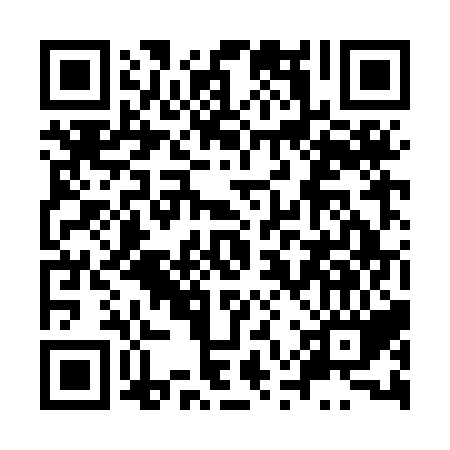 Prayer times for Sheikherkola, BangladeshMon 1 Apr 2024 - Tue 30 Apr 2024High Latitude Method: NonePrayer Calculation Method: University of Islamic SciencesAsar Calculation Method: ShafiPrayer times provided by https://www.salahtimes.comDateDayFajrSunriseDhuhrAsrMaghribIsha1Mon4:375:5412:063:356:197:362Tue4:365:5312:063:346:197:363Wed4:355:5212:063:346:207:374Thu4:345:5112:053:346:207:375Fri4:335:5012:053:346:217:386Sat4:325:4912:053:346:217:397Sun4:305:4812:053:336:227:398Mon4:295:4712:043:336:227:409Tue4:285:4612:043:336:227:4010Wed4:275:4512:043:336:237:4111Thu4:265:4412:033:336:237:4112Fri4:255:4312:033:326:247:4213Sat4:245:4212:033:326:247:4314Sun4:235:4112:033:326:257:4315Mon4:225:4012:023:326:257:4416Tue4:205:3912:023:316:257:4417Wed4:195:3812:023:316:267:4518Thu4:185:3812:023:316:267:4619Fri4:175:3712:023:316:277:4620Sat4:165:3612:013:306:277:4721Sun4:155:3512:013:306:287:4822Mon4:145:3412:013:306:287:4823Tue4:135:3312:013:306:297:4924Wed4:125:3212:013:296:297:5025Thu4:115:3112:003:296:307:5026Fri4:105:3112:003:296:307:5127Sat4:095:3012:003:296:317:5228Sun4:085:2912:003:286:317:5229Mon4:075:2812:003:286:327:5330Tue4:065:2812:003:286:327:54